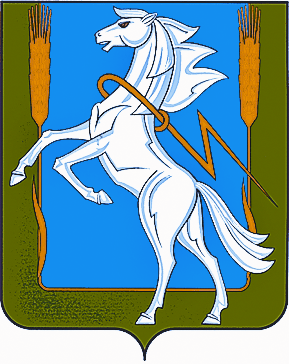 Совет депутатов Мирненского сельского поселения
Сосновского муниципального района Челябинской областичетвертого созыва
РЕШЕНИЕ  от «11» ноября  2019г.  № 40 Об утверждении отчета избирательной комиссии Мирненского сельского поселения о поступлении и расходовании средств местного бюджета на муниципальных выборахРуководствуясь Федеральным законом от 06.10.2003 № 131-ФЗ «Об общих принципах организации местного самоуправления в Российской Федерации», Законом  Челябинской области от 29 июня 2006 г. N 36-ЗО "О муниципальных выборах в Челябинской области"  Уставом Мирненского  сельского поселения Сосновского муниципального района, рассмотрев представленный председателем избирательной комиссии  Мирненского сельского поселения отчёт о поступлении и расходовании средств местного бюджета, выделенных на подготовку и проведение выборов депутатов Совета депутатов Мирненского  сельского поселения четвертого созыва   Совет депутатов Мирненского  сельского поселения Сосновского  муниципального района
РЕШИЛ:Утвердить отчёт избирательной комиссии Александровского сельского поселения о поступлении и расходовании средств местного бюджета, выделенных на подготовку и проведение выборов депутатов Совета депутатов Мирненского  сельского поселения четвертого созыва  согласно приложению. Председатель Совета депутатов            ГлаваМирненского сельского поселения       Мирненского сельского поселения_______________ Белобородов В.А.     м.п.______________А.Н. Новокрещеновм.п.РАЗДЕЛ II. ФАКТИЧЕСКИЕ РАСХОДЫ НА ПОДГОТОВКУ И ПРОВЕДЕНИЕ МУНИЦИПАЛЬНЫХ  ВЫБОРОВ РАЗДЕЛ II. ФАКТИЧЕСКИЕ РАСХОДЫ НА ПОДГОТОВКУ И ПРОВЕДЕНИЕ МУНИЦИПАЛЬНЫХ  ВЫБОРОВ РАЗДЕЛ II. ФАКТИЧЕСКИЕ РАСХОДЫ НА ПОДГОТОВКУ И ПРОВЕДЕНИЕ МУНИЦИПАЛЬНЫХ  ВЫБОРОВ РАЗДЕЛ II. ФАКТИЧЕСКИЕ РАСХОДЫ НА ПОДГОТОВКУ И ПРОВЕДЕНИЕ МУНИЦИПАЛЬНЫХ  ВЫБОРОВ РАЗДЕЛ II. ФАКТИЧЕСКИЕ РАСХОДЫ НА ПОДГОТОВКУ И ПРОВЕДЕНИЕ МУНИЦИПАЛЬНЫХ  ВЫБОРОВ РАЗДЕЛ II. ФАКТИЧЕСКИЕ РАСХОДЫ НА ПОДГОТОВКУ И ПРОВЕДЕНИЕ МУНИЦИПАЛЬНЫХ  ВЫБОРОВ РАЗДЕЛ II. ФАКТИЧЕСКИЕ РАСХОДЫ НА ПОДГОТОВКУ И ПРОВЕДЕНИЕ МУНИЦИПАЛЬНЫХ  ВЫБОРОВ РАЗДЕЛ II. ФАКТИЧЕСКИЕ РАСХОДЫ НА ПОДГОТОВКУ И ПРОВЕДЕНИЕ МУНИЦИПАЛЬНЫХ  ВЫБОРОВ РАЗДЕЛ II. ФАКТИЧЕСКИЕ РАСХОДЫ НА ПОДГОТОВКУ И ПРОВЕДЕНИЕ МУНИЦИПАЛЬНЫХ  ВЫБОРОВ РАЗДЕЛ II. ФАКТИЧЕСКИЕ РАСХОДЫ НА ПОДГОТОВКУ И ПРОВЕДЕНИЕ МУНИЦИПАЛЬНЫХ  ВЫБОРОВ РАЗДЕЛ II. ФАКТИЧЕСКИЕ РАСХОДЫ НА ПОДГОТОВКУ И ПРОВЕДЕНИЕ МУНИЦИПАЛЬНЫХ  ВЫБОРОВ РАЗДЕЛ II. ФАКТИЧЕСКИЕ РАСХОДЫ НА ПОДГОТОВКУ И ПРОВЕДЕНИЕ МУНИЦИПАЛЬНЫХ  ВЫБОРОВ РАЗДЕЛ II. ФАКТИЧЕСКИЕ РАСХОДЫ НА ПОДГОТОВКУ И ПРОВЕДЕНИЕ МУНИЦИПАЛЬНЫХ  ВЫБОРОВ РАЗДЕЛ II. ФАКТИЧЕСКИЕ РАСХОДЫ НА ПОДГОТОВКУ И ПРОВЕДЕНИЕ МУНИЦИПАЛЬНЫХ  ВЫБОРОВ РАЗДЕЛ II. ФАКТИЧЕСКИЕ РАСХОДЫ НА ПОДГОТОВКУ И ПРОВЕДЕНИЕ МУНИЦИПАЛЬНЫХ  ВЫБОРОВ РАЗДЕЛ II. ФАКТИЧЕСКИЕ РАСХОДЫ НА ПОДГОТОВКУ И ПРОВЕДЕНИЕ МУНИЦИПАЛЬНЫХ  ВЫБОРОВ РАЗДЕЛ II. ФАКТИЧЕСКИЕ РАСХОДЫ НА ПОДГОТОВКУ И ПРОВЕДЕНИЕ МУНИЦИПАЛЬНЫХ  ВЫБОРОВ РАЗДЕЛ II. ФАКТИЧЕСКИЕ РАСХОДЫ НА ПОДГОТОВКУ И ПРОВЕДЕНИЕ МУНИЦИПАЛЬНЫХ  ВЫБОРОВ РАЗДЕЛ II. ФАКТИЧЕСКИЕ РАСХОДЫ НА ПОДГОТОВКУ И ПРОВЕДЕНИЕ МУНИЦИПАЛЬНЫХ  ВЫБОРОВ РАЗДЕЛ II. ФАКТИЧЕСКИЕ РАСХОДЫ НА ПОДГОТОВКУ И ПРОВЕДЕНИЕ МУНИЦИПАЛЬНЫХ  ВЫБОРОВ РАЗДЕЛ II. ФАКТИЧЕСКИЕ РАСХОДЫ НА ПОДГОТОВКУ И ПРОВЕДЕНИЕ МУНИЦИПАЛЬНЫХ  ВЫБОРОВ РАЗДЕЛ II. ФАКТИЧЕСКИЕ РАСХОДЫ НА ПОДГОТОВКУ И ПРОВЕДЕНИЕ МУНИЦИПАЛЬНЫХ  ВЫБОРОВ РАЗДЕЛ II. ФАКТИЧЕСКИЕ РАСХОДЫ НА ПОДГОТОВКУ И ПРОВЕДЕНИЕ МУНИЦИПАЛЬНЫХ  ВЫБОРОВ РАЗДЕЛ II. ФАКТИЧЕСКИЕ РАСХОДЫ НА ПОДГОТОВКУ И ПРОВЕДЕНИЕ МУНИЦИПАЛЬНЫХ  ВЫБОРОВ РАЗДЕЛ II. ФАКТИЧЕСКИЕ РАСХОДЫ НА ПОДГОТОВКУ И ПРОВЕДЕНИЕ МУНИЦИПАЛЬНЫХ  ВЫБОРОВ РАЗДЕЛ II. ФАКТИЧЕСКИЕ РАСХОДЫ НА ПОДГОТОВКУ И ПРОВЕДЕНИЕ МУНИЦИПАЛЬНЫХ  ВЫБОРОВ РАЗДЕЛ II. ФАКТИЧЕСКИЕ РАСХОДЫ НА ПОДГОТОВКУ И ПРОВЕДЕНИЕ МУНИЦИПАЛЬНЫХ  ВЫБОРОВ РАЗДЕЛ II. ФАКТИЧЕСКИЕ РАСХОДЫ НА ПОДГОТОВКУ И ПРОВЕДЕНИЕ МУНИЦИПАЛЬНЫХ  ВЫБОРОВ РАЗДЕЛ II. ФАКТИЧЕСКИЕ РАСХОДЫ НА ПОДГОТОВКУ И ПРОВЕДЕНИЕ МУНИЦИПАЛЬНЫХ  ВЫБОРОВ Наименование показателяНаименование показателяНаименование показателяНаименование показателяНаименование показателяНаименование показателяНаименование показателяКод строкиКод строкиКод строкиСумма расходов,
всегоСумма расходов,
всегоСумма расходов,
всегоСумма расходов,
всегов том числе расходыв том числе расходыв том числе расходыв том числе расходыв том числе расходыв том числе расходыв том числе расходыв том числе расходыв том числе расходыв том числе расходыв том числе расходыв том числе расходыв том числе расходыв том числе расходыв том числе расходыНаименование показателяНаименование показателяНаименование показателяНаименование показателяНаименование показателяНаименование показателяНаименование показателяКод строкиКод строкиКод строкиСумма расходов,
всегоСумма расходов,
всегоСумма расходов,
всегоСумма расходов,
всегоизбирательной комиссии муниципального образованияизбирательной комиссии муниципального образованияизбирательной комиссии муниципального образованияизбирательной комиссии муниципального образованияизбирательной комиссии муниципального образованияизбирательной комиссии муниципального образованиятерриториальных избирательных комиссийтерриториальных избирательных комиссийтерриториальных избирательных комиссийокружных  избирательных комиссийокружных  избирательных комиссийокружных  избирательных комиссийучастковых  избирательных комиссийучастковых  избирательных комиссийучастковых  избирательных комиссийНаименование показателяНаименование показателяНаименование показателяНаименование показателяНаименование показателяНаименование показателяНаименование показателяКод строкиКод строкиКод строкиСумма расходов,
всегоСумма расходов,
всегоСумма расходов,
всегоСумма расходов,
всеговсегоиз нихиз нихиз нихиз нихиз нихтерриториальных избирательных комиссийтерриториальных избирательных комиссийтерриториальных избирательных комиссийокружных  избирательных комиссийокружных  избирательных комиссийокружных  избирательных комиссийучастковых  избирательных комиссийучастковых  избирательных комиссийучастковых  избирательных комиссийНаименование показателяНаименование показателяНаименование показателяНаименование показателяНаименование показателяНаименование показателяНаименование показателяКод строкиКод строкиКод строкиСумма расходов,
всегоСумма расходов,
всегоСумма расходов,
всегоСумма расходов,
всеговсегорасходы избирательной комиссии муниципального образования расходы избирательной комиссии муниципального образования расходы избирательной комиссии муниципального образования расходы за нижестоящие избирательные комиссиирасходы за нижестоящие избирательные комиссиитерриториальных избирательных комиссийтерриториальных избирательных комиссийтерриториальных избирательных комиссийокружных  избирательных комиссийокружных  избирательных комиссийокружных  избирательных комиссийучастковых  избирательных комиссийучастковых  избирательных комиссийучастковых  избирательных комиссий11111112223333455566777888999Компенсация, дополнительная оплата труда, вознаграждение, всего,Компенсация, дополнительная оплата труда, вознаграждение, всего,Компенсация, дополнительная оплата труда, вознаграждение, всего,Компенсация, дополнительная оплата труда, вознаграждение, всего,Компенсация, дополнительная оплата труда, вознаграждение, всего,Компенсация, дополнительная оплата труда, вознаграждение, всего,Компенсация, дополнительная оплата труда, вознаграждение, всего,060060060326 870,45326 870,45326 870,45326 870,45171 942,45171 942,45171 942,45154 928,00154 928,00154 928,00в том числе:в том числе:в том числе:в том числе:в том числе:в том числе:в том числе:0,000,000,000,00компенсация членам комиссии с правом решающего голоса, освобожденным от основной работы на период выборов компенсация членам комиссии с правом решающего голоса, освобожденным от основной работы на период выборов компенсация членам комиссии с правом решающего голоса, освобожденным от основной работы на период выборов компенсация членам комиссии с правом решающего голоса, освобожденным от основной работы на период выборов компенсация членам комиссии с правом решающего голоса, освобожденным от основной работы на период выборов компенсация членам комиссии с правом решающего голоса, освобожденным от основной работы на период выборов компенсация членам комиссии с правом решающего голоса, освобожденным от основной работы на период выборов 0610610610,000,000,000,00дополнительная оплата труда (вознаграждение) членов комиссии с правом решающего голоса, всегодополнительная оплата труда (вознаграждение) членов комиссии с правом решающего голоса, всегодополнительная оплата труда (вознаграждение) членов комиссии с правом решающего голоса, всегодополнительная оплата труда (вознаграждение) членов комиссии с правом решающего голоса, всегодополнительная оплата труда (вознаграждение) членов комиссии с правом решающего голоса, всегодополнительная оплата труда (вознаграждение) членов комиссии с правом решающего голоса, всегодополнительная оплата труда (вознаграждение) членов комиссии с правом решающего голоса, всего062062062326 870,45326 870,45326 870,45326 870,45171 942,45171 942,45171 942,45154 928,00154 928,00154 928,00дополнительная оплата труда (вознаграждение) работников аппарата комиссии, работающих на штатной основедополнительная оплата труда (вознаграждение) работников аппарата комиссии, работающих на штатной основедополнительная оплата труда (вознаграждение) работников аппарата комиссии, работающих на штатной основедополнительная оплата труда (вознаграждение) работников аппарата комиссии, работающих на штатной основедополнительная оплата труда (вознаграждение) работников аппарата комиссии, работающих на штатной основедополнительная оплата труда (вознаграждение) работников аппарата комиссии, работающих на штатной основедополнительная оплата труда (вознаграждение) работников аппарата комиссии, работающих на штатной основе0630630630,000,000,000,00Оплата питания  в день голосования на  выборах Оплата питания  в день голосования на  выборах Оплата питания  в день голосования на  выборах Оплата питания  в день голосования на  выборах Оплата питания  в день голосования на  выборах Оплата питания  в день голосования на  выборах Оплата питания  в день голосования на  выборах 0700700700,000,000,000,00Начисления на оплату труда Начисления на оплату труда Начисления на оплату труда Начисления на оплату труда Начисления на оплату труда Начисления на оплату труда Начисления на оплату труда 0800800800,000,000,000,00Расходы на изготовление печатной продукции, всегоРасходы на изготовление печатной продукции, всегоРасходы на изготовление печатной продукции, всегоРасходы на изготовление печатной продукции, всегоРасходы на изготовление печатной продукции, всегоРасходы на изготовление печатной продукции, всегоРасходы на изготовление печатной продукции, всего09009009011 131,0011 131,0011 131,0011 131,0011 131,0011 131,0011 131,00в том числе:в том числе:в том числе:в том числе:в том числе:в том числе:в том числе:0,000,000,000,00расходы на изготовление избирательных бюллетеней расходы на изготовление избирательных бюллетеней расходы на изготовление избирательных бюллетеней расходы на изготовление избирательных бюллетеней расходы на изготовление избирательных бюллетеней расходы на изготовление избирательных бюллетеней расходы на изготовление избирательных бюллетеней 0910910917 796,007 796,007 796,007 796,007 796,007 796,007 796,00расходы на изготовление другой печатной продукциирасходы на изготовление другой печатной продукциирасходы на изготовление другой печатной продукциирасходы на изготовление другой печатной продукциирасходы на изготовление другой печатной продукциирасходы на изготовление другой печатной продукциирасходы на изготовление другой печатной продукции0920920923 335,003 335,003 335,003 335,003 335,003 335,003 335,00Транспортные расходы, всегоТранспортные расходы, всегоТранспортные расходы, всегоТранспортные расходы, всегоТранспортные расходы, всегоТранспортные расходы, всегоТранспортные расходы, всего1001001000,000,000,000,00в том числе:в том числе:в том числе:в том числе:в том числе:в том числе:в том числе:0,000,000,000,00при использовании авиационного транспортапри использовании авиационного транспортапри использовании авиационного транспортапри использовании авиационного транспортапри использовании авиационного транспортапри использовании авиационного транспортапри использовании авиационного транспорта1011011010,000,000,000,00при использовании других видов транспорта при использовании других видов транспорта при использовании других видов транспорта при использовании других видов транспорта при использовании других видов транспорта при использовании других видов транспорта при использовании других видов транспорта 1021021020,000,000,000,00Расходы на связь, всегоРасходы на связь, всегоРасходы на связь, всегоРасходы на связь, всегоРасходы на связь, всегоРасходы на связь, всегоРасходы на связь, всего1101101100,000,000,000,00в том числе:в том числе:в том числе:в том числе:в том числе:в том числе:в том числе:0,000,000,000,00абонентская платаабонентская платаабонентская платаабонентская платаабонентская платаабонентская платаабонентская плата1111111110,000,000,000,00междугородная и факсимильнаямеждугородная и факсимильнаямеждугородная и факсимильнаямеждугородная и факсимильнаямеждугородная и факсимильнаямеждугородная и факсимильнаямеждугородная и факсимильная1121121120,000,000,000,00прием и передача информации по радиосвязиприем и передача информации по радиосвязиприем и передача информации по радиосвязиприем и передача информации по радиосвязиприем и передача информации по радиосвязиприем и передача информации по радиосвязиприем и передача информации по радиосвязи1131131130,000,000,000,00почтово-телеграфные расходыпочтово-телеграфные расходыпочтово-телеграфные расходыпочтово-телеграфные расходыпочтово-телеграфные расходыпочтово-телеграфные расходыпочтово-телеграфные расходы1141141140,000,000,000,00спецсвязьспецсвязьспецсвязьспецсвязьспецсвязьспецсвязьспецсвязь1151151150,000,000,000,00другие аналогичные расходы на связьдругие аналогичные расходы на связьдругие аналогичные расходы на связьдругие аналогичные расходы на связьдругие аналогичные расходы на связьдругие аналогичные расходы на связьдругие аналогичные расходы на связь1161161160,000,000,000,00Канцелярские расходыКанцелярские расходыКанцелярские расходыКанцелярские расходыКанцелярские расходыКанцелярские расходыКанцелярские расходы120120120170,88170,88170,88170,88170,88170,88170,88Командировочные расходыКомандировочные расходыКомандировочные расходыКомандировочные расходыКомандировочные расходыКомандировочные расходыКомандировочные расходы1301301300,000,000,000,00Расходы на оборудование и содержание помещений и избирательных участков , всегоРасходы на оборудование и содержание помещений и избирательных участков , всегоРасходы на оборудование и содержание помещений и избирательных участков , всегоРасходы на оборудование и содержание помещений и избирательных участков , всегоРасходы на оборудование и содержание помещений и избирательных участков , всегоРасходы на оборудование и содержание помещений и избирательных участков , всегоРасходы на оборудование и содержание помещений и избирательных участков , всего1401401400,000,000,000,00в том числе:в том числе:в том числе:в том числе:в том числе:в том числе:в том числе:0,000,000,000,00приобретение технологического оборудования (кабин, ящиков,  уголков и др.)приобретение технологического оборудования (кабин, ящиков,  уголков и др.)приобретение технологического оборудования (кабин, ящиков,  уголков и др.)приобретение технологического оборудования (кабин, ящиков,  уголков и др.)приобретение технологического оборудования (кабин, ящиков,  уголков и др.)приобретение технологического оборудования (кабин, ящиков,  уголков и др.)приобретение технологического оборудования (кабин, ящиков,  уголков и др.)1411411410,000,000,000,00изготовление  технологического оборудования (кабин, ящиков,  уголков и др.)изготовление  технологического оборудования (кабин, ящиков,  уголков и др.)изготовление  технологического оборудования (кабин, ящиков,  уголков и др.)изготовление  технологического оборудования (кабин, ящиков,  уголков и др.)изготовление  технологического оборудования (кабин, ящиков,  уголков и др.)изготовление  технологического оборудования (кабин, ящиков,  уголков и др.)изготовление  технологического оборудования (кабин, ящиков,  уголков и др.)1421421420,000,000,000,00изготовление стендов, вывесок, указателей, печатей и др.изготовление стендов, вывесок, указателей, печатей и др.изготовление стендов, вывесок, указателей, печатей и др.изготовление стендов, вывесок, указателей, печатей и др.изготовление стендов, вывесок, указателей, печатей и др.изготовление стендов, вывесок, указателей, печатей и др.изготовление стендов, вывесок, указателей, печатей и др.1431431430,000,000,000,00приобретение  малоценных  и быстроизнашивающихся материальных ценностейприобретение  малоценных  и быстроизнашивающихся материальных ценностейприобретение  малоценных  и быстроизнашивающихся материальных ценностейприобретение  малоценных  и быстроизнашивающихся материальных ценностейприобретение  малоценных  и быстроизнашивающихся материальных ценностейприобретение  малоценных  и быстроизнашивающихся материальных ценностейприобретение  малоценных  и быстроизнашивающихся материальных ценностей1441441440,000,000,000,00другие  расходы на оборудование и содержание помещений и избирательных участков другие  расходы на оборудование и содержание помещений и избирательных участков другие  расходы на оборудование и содержание помещений и избирательных участков другие  расходы на оборудование и содержание помещений и избирательных участков другие  расходы на оборудование и содержание помещений и избирательных участков другие  расходы на оборудование и содержание помещений и избирательных участков другие  расходы на оборудование и содержание помещений и избирательных участков 1451451450,000,000,000,00Выплаты  гражданам, привлекавшимся к работе в комиссиях по гражданско-правовым договорам, всегоВыплаты  гражданам, привлекавшимся к работе в комиссиях по гражданско-правовым договорам, всегоВыплаты  гражданам, привлекавшимся к работе в комиссиях по гражданско-правовым договорам, всегоВыплаты  гражданам, привлекавшимся к работе в комиссиях по гражданско-правовым договорам, всегоВыплаты  гражданам, привлекавшимся к работе в комиссиях по гражданско-правовым договорам, всегоВыплаты  гражданам, привлекавшимся к работе в комиссиях по гражданско-правовым договорам, всегоВыплаты  гражданам, привлекавшимся к работе в комиссиях по гражданско-правовым договорам, всего15015015027 500,0027 500,0027 500,0027 500,0020 000,0020 000,0020 000,007 500,007 500,007 500,00в том числе:в том числе:в том числе:в том числе:в том числе:в том числе:в том числе:0,000,000,000,00для сборки, разборки технологического оборудованиядля сборки, разборки технологического оборудованиядля сборки, разборки технологического оборудованиядля сборки, разборки технологического оборудованиядля сборки, разборки технологического оборудованиядля сборки, разборки технологического оборудованиядля сборки, разборки технологического оборудования1511511510,000,000,000,00для транспортных и погрузочно-разгрузочных работдля транспортных и погрузочно-разгрузочных работдля транспортных и погрузочно-разгрузочных работдля транспортных и погрузочно-разгрузочных работдля транспортных и погрузочно-разгрузочных работдля транспортных и погрузочно-разгрузочных работдля транспортных и погрузочно-разгрузочных работ15215215227 500,0027 500,0027 500,0027 500,0020 000,007 500,007 500,00для выполнения работ по содержанию помещений избирательных комиссий, участков для голосованиядля выполнения работ по содержанию помещений избирательных комиссий, участков для голосованиядля выполнения работ по содержанию помещений избирательных комиссий, участков для голосованиядля выполнения работ по содержанию помещений избирательных комиссий, участков для голосованиядля выполнения работ по содержанию помещений избирательных комиссий, участков для голосованиядля выполнения работ по содержанию помещений избирательных комиссий, участков для голосованиядля выполнения работ по содержанию помещений избирательных комиссий, участков для голосования1531531530,000,000,000,00для выполнения других работ, связанных с подготовкой и проведением выборов для выполнения других работ, связанных с подготовкой и проведением выборов для выполнения других работ, связанных с подготовкой и проведением выборов для выполнения других работ, связанных с подготовкой и проведением выборов для выполнения других работ, связанных с подготовкой и проведением выборов для выполнения других работ, связанных с подготовкой и проведением выборов для выполнения других работ, связанных с подготовкой и проведением выборов 1541541540,000,000,000,00Расходы, связанные с информированием избирателейРасходы, связанные с информированием избирателейРасходы, связанные с информированием избирателейРасходы, связанные с информированием избирателейРасходы, связанные с информированием избирателейРасходы, связанные с информированием избирателейРасходы, связанные с информированием избирателей1601601607 076,007 076,007 076,007 076,007 076,00Другие расходы, связанные с подготовкой и проведением выборов Другие расходы, связанные с подготовкой и проведением выборов Другие расходы, связанные с подготовкой и проведением выборов Другие расходы, связанные с подготовкой и проведением выборов Другие расходы, связанные с подготовкой и проведением выборов Другие расходы, связанные с подготовкой и проведением выборов Другие расходы, связанные с подготовкой и проведением выборов 17017017018 000,0018 000,0018 000,0018 000,0018 000,00Израсходовано средств местного бюджета на подготовку и проведение выборов, всегоИзрасходовано средств местного бюджета на подготовку и проведение выборов, всегоИзрасходовано средств местного бюджета на подготовку и проведение выборов, всегоИзрасходовано средств местного бюджета на подготовку и проведение выборов, всегоИзрасходовано средств местного бюджета на подготовку и проведение выборов, всегоИзрасходовано средств местного бюджета на подготовку и проведение выборов, всегоИзрасходовано средств местного бюджета на подготовку и проведение выборов, всего180180180390 748,33390 748,33390 748,33390 748,33228 320,33162 428,00162 428,00Выделено средств местного бюджета на подготовку и проведение выборов Выделено средств местного бюджета на подготовку и проведение выборов Выделено средств местного бюджета на подготовку и проведение выборов Выделено средств местного бюджета на подготовку и проведение выборов Выделено средств местного бюджета на подготовку и проведение выборов Выделено средств местного бюджета на подготовку и проведение выборов Выделено средств местного бюджета на подготовку и проведение выборов 190190190390 748,33390 748,33390 748,33390 748,33Остаток средств на дату подписания отчета (подтверждается банком)
стр. 190 - стр. 180Остаток средств на дату подписания отчета (подтверждается банком)
стр. 190 - стр. 180Остаток средств на дату подписания отчета (подтверждается банком)
стр. 190 - стр. 180Остаток средств на дату подписания отчета (подтверждается банком)
стр. 190 - стр. 180Остаток средств на дату подписания отчета (подтверждается банком)
стр. 190 - стр. 180Остаток средств на дату подписания отчета (подтверждается банком)
стр. 190 - стр. 180Остаток средств на дату подписания отчета (подтверждается банком)
стр. 190 - стр. 1802002002000,000,000,000,00Примечания.Примечания.Примечания.1.Избирательными комиссиями муниципальных образований заполняются графы 3-6.1.Избирательными комиссиями муниципальных образований заполняются графы 3-6.1.Избирательными комиссиями муниципальных образований заполняются графы 3-6.1.Избирательными комиссиями муниципальных образований заполняются графы 3-6.1.Избирательными комиссиями муниципальных образований заполняются графы 3-6.1.Избирательными комиссиями муниципальных образований заполняются графы 3-6.1.Избирательными комиссиями муниципальных образований заполняются графы 3-6.1.Избирательными комиссиями муниципальных образований заполняются графы 3-6.1.Избирательными комиссиями муниципальных образований заполняются графы 3-6.1.Избирательными комиссиями муниципальных образований заполняются графы 3-6.1.Избирательными комиссиями муниципальных образований заполняются графы 3-6.1.Избирательными комиссиями муниципальных образований заполняются графы 3-6.1.Избирательными комиссиями муниципальных образований заполняются графы 3-6.1.Избирательными комиссиями муниципальных образований заполняются графы 3-6.1.Избирательными комиссиями муниципальных образований заполняются графы 3-6.1.Избирательными комиссиями муниципальных образований заполняются графы 3-6.1.Избирательными комиссиями муниципальных образований заполняются графы 3-6.1.Избирательными комиссиями муниципальных образований заполняются графы 3-6.1.Избирательными комиссиями муниципальных образований заполняются графы 3-6.1.Избирательными комиссиями муниципальных образований заполняются графы 3-6.1.Избирательными комиссиями муниципальных образований заполняются графы 3-6.1.Избирательными комиссиями муниципальных образований заполняются графы 3-6.1.Избирательными комиссиями муниципальных образований заполняются графы 3-6.1.Избирательными комиссиями муниципальных образований заполняются графы 3-6.1.Избирательными комиссиями муниципальных образований заполняются графы 3-6.1.Избирательными комиссиями муниципальных образований заполняются графы 3-6.2. Территориальными избирательными комиссиями заполняются графы 3,7.2. Территориальными избирательными комиссиями заполняются графы 3,7.2. Территориальными избирательными комиссиями заполняются графы 3,7.2. Территориальными избирательными комиссиями заполняются графы 3,7.2. Территориальными избирательными комиссиями заполняются графы 3,7.2. Территориальными избирательными комиссиями заполняются графы 3,7.2. Территориальными избирательными комиссиями заполняются графы 3,7.2. Территориальными избирательными комиссиями заполняются графы 3,7.2. Территориальными избирательными комиссиями заполняются графы 3,7.2. Территориальными избирательными комиссиями заполняются графы 3,7.2. Территориальными избирательными комиссиями заполняются графы 3,7.2. Территориальными избирательными комиссиями заполняются графы 3,7.2. Территориальными избирательными комиссиями заполняются графы 3,7.2. Территориальными избирательными комиссиями заполняются графы 3,7.2. Территориальными избирательными комиссиями заполняются графы 3,7.2. Территориальными избирательными комиссиями заполняются графы 3,7.2. Территориальными избирательными комиссиями заполняются графы 3,7.2. Территориальными избирательными комиссиями заполняются графы 3,7.3. Окружными избирательными комиссиями заполняются графы 3,8.3. Окружными избирательными комиссиями заполняются графы 3,8.3. Окружными избирательными комиссиями заполняются графы 3,8.3. Окружными избирательными комиссиями заполняются графы 3,8.3. Окружными избирательными комиссиями заполняются графы 3,8.3. Окружными избирательными комиссиями заполняются графы 3,8.3. Окружными избирательными комиссиями заполняются графы 3,8.3. Окружными избирательными комиссиями заполняются графы 3,8.3. Окружными избирательными комиссиями заполняются графы 3,8.3. Окружными избирательными комиссиями заполняются графы 3,8.3. Окружными избирательными комиссиями заполняются графы 3,8.3. Окружными избирательными комиссиями заполняются графы 3,8.3. Окружными избирательными комиссиями заполняются графы 3,8.3. Окружными избирательными комиссиями заполняются графы 3,8.3. Окружными избирательными комиссиями заполняются графы 3,8.3. Окружными избирательными комиссиями заполняются графы 3,8.3. Окружными избирательными комиссиями заполняются графы 3,8.3. Окружными избирательными комиссиями заполняются графы 3,8.4. Участковыми избирательными комиссиями заполняются графы 3,9.4. Участковыми избирательными комиссиями заполняются графы 3,9.4. Участковыми избирательными комиссиями заполняются графы 3,9.4. Участковыми избирательными комиссиями заполняются графы 3,9.4. Участковыми избирательными комиссиями заполняются графы 3,9.4. Участковыми избирательными комиссиями заполняются графы 3,9.4. Участковыми избирательными комиссиями заполняются графы 3,9.4. Участковыми избирательными комиссиями заполняются графы 3,9.4. Участковыми избирательными комиссиями заполняются графы 3,9.4. Участковыми избирательными комиссиями заполняются графы 3,9.4. Участковыми избирательными комиссиями заполняются графы 3,9.4. Участковыми избирательными комиссиями заполняются графы 3,9.4. Участковыми избирательными комиссиями заполняются графы 3,9.4. Участковыми избирательными комиссиями заполняются графы 3,9.4. Участковыми избирательными комиссиями заполняются графы 3,9.4. Участковыми избирательными комиссиями заполняются графы 3,9.ПредседательПредседательПредседательПредседательИКМО Мирненского сельского поселенияИКМО Мирненского сельского поселенияИКМО Мирненского сельского поселенияИКМО Мирненского сельского поселенияИКМО Мирненского сельского поселенияИКМО Мирненского сельского поселенияИКМО Мирненского сельского поселенияИКМО Мирненского сельского поселенияИКМО Мирненского сельского поселенияИКМО Мирненского сельского поселенияИКМО Мирненского сельского поселенияИКМО Мирненского сельского поселенияИКМО Мирненского сельского поселенияИКМО Мирненского сельского поселенияИКМО Мирненского сельского поселенияН.Д. ОкрачковаН.Д. ОкрачковаН.Д. ОкрачковаН.Д. Окрачкова(наименование избирательной комиссии) (наименование избирательной комиссии) (наименование избирательной комиссии) (наименование избирательной комиссии) (наименование избирательной комиссии) (наименование избирательной комиссии) (наименование избирательной комиссии) (наименование избирательной комиссии) (наименование избирательной комиссии) (наименование избирательной комиссии) (наименование избирательной комиссии) (наименование избирательной комиссии) (расшифровка подписи)(расшифровка подписи)(расшифровка подписи)(расшифровка подписи)(расшифровка подписи)(расшифровка подписи)(расшифровка подписи)Главный бухгалтер*Главный бухгалтер*Главный бухгалтер*Главный бухгалтер*Главный бухгалтер*ИКМО Мирненского сельского поселенияИКМО Мирненского сельского поселенияИКМО Мирненского сельского поселенияИКМО Мирненского сельского поселенияИКМО Мирненского сельского поселенияИКМО Мирненского сельского поселенияИКМО Мирненского сельского поселенияИКМО Мирненского сельского поселенияИКМО Мирненского сельского поселенияИКМО Мирненского сельского поселенияИКМО Мирненского сельского поселенияИКМО Мирненского сельского поселенияИКМО Мирненского сельского поселенияИКМО Мирненского сельского поселенияЕ.В. ПочинокЕ.В. ПочинокЕ.В. ПочинокЕ.В. Починок(наименование избирательной комиссии)(наименование избирательной комиссии)(наименование избирательной комиссии)(наименование избирательной комиссии)(наименование избирательной комиссии)(наименование избирательной комиссии)(наименование избирательной комиссии)(наименование избирательной комиссии)(наименование избирательной комиссии)(наименование избирательной комиссии)(наименование избирательной комиссии)(наименование избирательной комиссии)(расшифровка подписи)(расшифровка подписи)(расшифровка подписи)(расшифровка подписи)(расшифровка подписи)(расшифровка подписи)(расшифровка подписи)"  05  " ноября  2019 г."  05  " ноября  2019 г."  05  " ноября  2019 г."  05  " ноября  2019 г."  05  " ноября  2019 г.* Отчет избирательной комиссии муниципального образования (территориальной избирательной комиссии), не являющейся юридическим лицом, подписывает бухгалтер этой комиссии.* Отчет избирательной комиссии муниципального образования (территориальной избирательной комиссии), не являющейся юридическим лицом, подписывает бухгалтер этой комиссии.* Отчет избирательной комиссии муниципального образования (территориальной избирательной комиссии), не являющейся юридическим лицом, подписывает бухгалтер этой комиссии.* Отчет избирательной комиссии муниципального образования (территориальной избирательной комиссии), не являющейся юридическим лицом, подписывает бухгалтер этой комиссии.* Отчет избирательной комиссии муниципального образования (территориальной избирательной комиссии), не являющейся юридическим лицом, подписывает бухгалтер этой комиссии.* Отчет избирательной комиссии муниципального образования (территориальной избирательной комиссии), не являющейся юридическим лицом, подписывает бухгалтер этой комиссии.* Отчет избирательной комиссии муниципального образования (территориальной избирательной комиссии), не являющейся юридическим лицом, подписывает бухгалтер этой комиссии.* Отчет избирательной комиссии муниципального образования (территориальной избирательной комиссии), не являющейся юридическим лицом, подписывает бухгалтер этой комиссии.* Отчет избирательной комиссии муниципального образования (территориальной избирательной комиссии), не являющейся юридическим лицом, подписывает бухгалтер этой комиссии.* Отчет избирательной комиссии муниципального образования (территориальной избирательной комиссии), не являющейся юридическим лицом, подписывает бухгалтер этой комиссии.* Отчет избирательной комиссии муниципального образования (территориальной избирательной комиссии), не являющейся юридическим лицом, подписывает бухгалтер этой комиссии.* Отчет избирательной комиссии муниципального образования (территориальной избирательной комиссии), не являющейся юридическим лицом, подписывает бухгалтер этой комиссии.* Отчет избирательной комиссии муниципального образования (территориальной избирательной комиссии), не являющейся юридическим лицом, подписывает бухгалтер этой комиссии.* Отчет избирательной комиссии муниципального образования (территориальной избирательной комиссии), не являющейся юридическим лицом, подписывает бухгалтер этой комиссии.* Отчет избирательной комиссии муниципального образования (территориальной избирательной комиссии), не являющейся юридическим лицом, подписывает бухгалтер этой комиссии.* Отчет избирательной комиссии муниципального образования (территориальной избирательной комиссии), не являющейся юридическим лицом, подписывает бухгалтер этой комиссии.* Отчет избирательной комиссии муниципального образования (территориальной избирательной комиссии), не являющейся юридическим лицом, подписывает бухгалтер этой комиссии.* Отчет избирательной комиссии муниципального образования (территориальной избирательной комиссии), не являющейся юридическим лицом, подписывает бухгалтер этой комиссии.* Отчет избирательной комиссии муниципального образования (территориальной избирательной комиссии), не являющейся юридическим лицом, подписывает бухгалтер этой комиссии.* Отчет избирательной комиссии муниципального образования (территориальной избирательной комиссии), не являющейся юридическим лицом, подписывает бухгалтер этой комиссии.* Отчет избирательной комиссии муниципального образования (территориальной избирательной комиссии), не являющейся юридическим лицом, подписывает бухгалтер этой комиссии.* Отчет избирательной комиссии муниципального образования (территориальной избирательной комиссии), не являющейся юридическим лицом, подписывает бухгалтер этой комиссии.* Отчет избирательной комиссии муниципального образования (территориальной избирательной комиссии), не являющейся юридическим лицом, подписывает бухгалтер этой комиссии.* Отчет избирательной комиссии муниципального образования (территориальной избирательной комиссии), не являющейся юридическим лицом, подписывает бухгалтер этой комиссии.